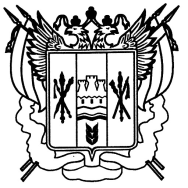           РОССИЯ
РОСТОВСКАЯ ОБЛАСТЬ ЕГОРЛЫКСКИЙ РАЙОН
АДМИНИСТРАЦИЯ ШАУМЯНОВСКОГО СЕЛЬСКОГО ПОСЕЛЕНИЯПОСТАНОВЛЕНИЕ 30 октября 2014 года                          №   76                   х. Шаумяновский «Об утверждении перечня должностных лиц, уполномоченных составлять протоколы об административных правонарушениях на территории Шаумяновского  сельского поселения» в новой редакции     В целях приведения нормативно-правового акта в соответствие с действующим законодательством, на основании письма заведующего сектором административной практики Правительства Ростовской области  от 17.09.2014№4.14/147, а также  в связи  с внесением изменений  в Областной закон от 25.10.2002 № 273-ЗС «Об административных правонарушениях», руководствуясь Уставом муниципального образования «Шаумяновское сельское поселение»Утвердить приложение  к постановлению Администрации Шаумяновского сельского поселения Контроль за ходом выполнения настоящего постановления оставляю за собою.Считать утратившим силу постановление Администрации Шаумяновского сельского поселения от 24.08.2014 г № 674.Постановление вступает в силу с момента его обнародования.Глава Шаумяновскогосельского поселения                                           С.Л.Аванесян    Приложение  1 к   постановлению Администрации Шаумяновского сельского    поселения от   30.10.2014    № 76 Перечень  должностных  лиц, уполномоченных  составлять протоколы  об        административных  правонарушениях1.Ведущий специалист по  правовой, кадровой  работе, архивной работе и  взаимодействию с  представительным органом  местного  самоуправления  уполномочен  составлять протоколы  об  административных  правонарушениях, предусмотренных  статьями 2.2; частью 2 статьи  9.1; статьей  9.3 Областного  закона «Об административных  правонарушениях», ст. 2.3 «Нарушение тишины и покоя граждан».2.Специалист первой категории  по  вопросам  имущественных  и земельных  отношений  уполномочен  составлять  протоколы  об  административных  правонарушениях  предусмотренных  статьями:  3.2; 6.3; 6,4 Областного  закона  «Об  административных  правонарушениях».3.Специалист по доходам, экономике  и прогнозированию   уполномочен      составлять      протоколы      об        административных       правонарушениях    предусмотренных   статьями  8,1 - 8.3 Областного  закона  «Об      административных  правонарушениях», ст.8.8 «Нарушение установленных Областным законом ограничений в сфере розничной продажи безалкогольных тонизирующих напитков» 4.Специалист первой категории по вопросам   муниципального    хозяйства       уполномочен        составлять        протоколы         об            административных   правонарушениях,     предусмотренных   статьями  2.4; 2.5 «Несоблюдение мер по предупреждению причинения вреда здоровью детей, их физическому, интеллектуальному, психическому, духовному и нравственному развитию», ст.2.6 «Попустительство нахождению несовершеннолетних  в игорных заведениях», ст.2.10 «Занятие попрошайничеством» 2.7; 2,9; 4.1; 4.4;  5.1;  5.2;7.1, 7.2; 7.3 (в части нарушения установленных нормативными правовыми актами органов местного самоуправления правил организации пассажирских перевозок автомобильным транспортом) Областного  закона  «Об      административных  правонарушениях», ст.5.2 «Нарушение порядка участия собственников зданий (помещений в них) и сооружений в благоустройстве прилегающих территорий»,ст.5.3 «Невнесение  платы за пользование платными парковками»,5.Специалист 1 категории по решению вопросов ГО и ЧС, пожарной безопасности, уполномочен составлять протоколы об административных правонарушениях, предусмотренных статьей 4.5 Областного закона «Об административных правонарушениях» следующего содержания:Статья 4.5.Нарушение порядка действий по предотвращению выжигания сухой растительности.